Distrito Federal.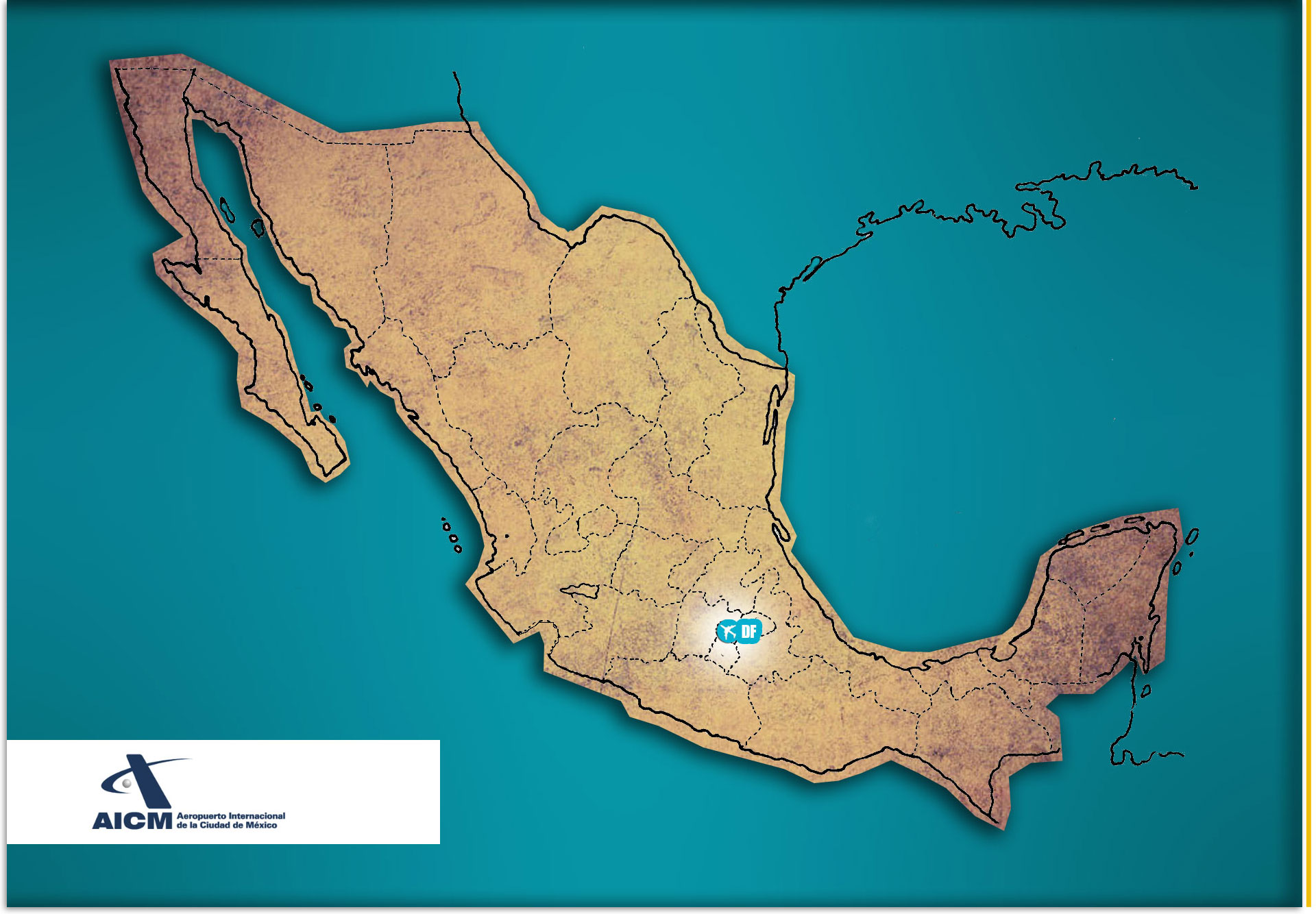 